Актаныш муниципаль районы Башлыгы Л.Р. ЗариповкаАктаныш муниципаль районында 2023 елга гражданнар мөрәҗәгатьләрен карау нәтиҗәләре турында2023 елда Актаныш муниципаль районы Башлыгы һәм Башкарма комитет җитәкчесе адресына 352 мөрәҗәгать килгән, шуларның 80 е (22,72%) интернет-кабул итү һәм электрон почта аша кергән.Гражданнарның муниципаль район Башлыгына һәм Башкарма комитет җитәкчесенә мөрәҗәгатьләренең тематикасы, нигездә, халыкның социаль һәм икътисадый хәленә кагылышлы сораулар: торак шартларын яхшырту, коммуналь-көнкүреш хезмәте күрсәтү, экология, капиталь төзелеш, халыкны социаль яклау, медицина хезмәте күрсәтү, социаль яклау проблемалары.Кергән барлык мөрәҗәгатьләрне түбәндәге тематикага бүлеп карарга мөмкин: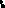 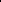 Мөрәҗәгатьләр буенча «Социаль өлкә» тематикасына кагылышлы мәсьәләләр актуаль булып кала. Әлеге категория буенча мөрәҗәгатьләр өлеше 2023 елда 32,95% тәшкил иткән (116 мөрәҗәгать). Югары уку йортларына кергәндә халыкны социаль тәэмин итү темалары, ташламалар һәм матди ярдәм, максатчан юнәлеш мәсьәләләре аеруча аерылып тора. Тематик мәсьәләләр дәүләт, җәмгыять, сәясәт 70 (19.88%) мөрәҗәгатьләргә кагылган. Әлеге тематик блокта иҗтимагый һәм дини берләшмәләр, сәяси партияләр һәм иҗтимагый берләшмәләр мәсьәләләре бар.Тематик структурада шулай ук шактый өлешне «Икътисад» категориясе алып тора, анда юл хуҗалыгы, территорияне төзекләндерү мәсьәләләре карала.Торак-коммуналь өлкәгә бәйле мәсьәләләр 64 (18,18%) мөрәҗәгатьтә билгеләнгән. Гомуми мөлкәтне карап тотуның тиешле сыйфаты, күпфатирлы йортларда капиталь ремонт үткәрү турындагы мәсьәләләр кузгатылды.Гражданнарны кабул итү графигы расланды. Халык өчен муниципаль район Башлыгы, аның урынбасары, Башкарма комитет җитәкчесе, аның урынбасарлары, структур бүлекчәләр башлыклары гражданнарны шәхси кабул итә.	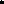 Бердәм кабул итү көне  — сишәмбе. Кирәкле документлар (шәхси кабул итү карточкалары яки кайбер бүлекчәләрдә журналлар) законнар нигезендә рәсмиләштерелә. Бүлекчә җитәкчеләре урынбасарлары кабул итүне сишәмбе көннәрендә генә түгел, кирәк булганда алдан язылмыйча да алып баралар. Гражданнарның күчмә кабул итүләре, район җитәкчеләренең халык белән даими очрашулары, «кайнар линия» эшли, муниципаль район Башлыгының Интернет-кабул итү бүлмәсе эшли.Кергән барлык мөрәҗәгатьләр контрольгә алынды. 15,8% (47) мөрәҗәгатьләр уңай хәл ителде. Актаныш муниципаль районы гомуми бүлек башлыгы                                                                              Н.Ф.Сәрвәрова                                                                                                        №Гражданнар мөрәҗәгатьләренең тематикасыМөрәҗәгатьләр саны             %1Дәүләт, җәмгыять, сәясәт7019,88%2Торак-коммуналь өлкә6418,18%3Оборона, иминлек, законлылык102,84%4Социаль өлкә11632,95%5Икътисад9226,13%Барлыгы:352100%1 Уңай җавап бирелгән,  гражданнар мөрәҗәгатьләре саны 5916,77%2Аңлатмалар бирелгән, гражданнар мөрәҗәгатьләре саны 29383,23%Барлыгы:352100%